Технологическая карта урокаТема: Треугольник и его видыТип урока: Урок изучения нового материалаЦели: Предметные: научить учащихся классифицировать треугольники по видам их углов и по количеству равных сторон.Личностные: вызвать интерес к изучению темы и желание применить приобретенные знания и умения, формировать умение работать в коллективе и находить согласованные решения.Метапредметные: формировать умение определять понятия, создавать обобщения, устанавливать аналогии, классифицировать.Планируемые результаты: учащиеся научатся классифицировать треугольники по видам их углов и по количеству равных сторон и изображать треугольники.Основный понятия: треугольник, остроугольный треугольник, прямоугольный треугольник, тупоугольный треугольник, равнобедренный треугольник, равносторонний треугольник, разносторонний треугольник, периметр треугольника. Организационная структура урокаТема: Треугольник и его видыТип урока: Урок изучения нового материалаЦели: Предметные: научить учащихся классифицировать треугольники по видам их углов и по количеству равных сторон.Личностные: вызвать интерес к изучению темы и желание применить приобретенные знания и умения, формировать умение работать в коллективе и находить согласованные решения.Метапредметные: формировать умение определять понятия, создавать обобщения, устанавливать аналогии, классифицировать.Планируемые результаты: учащиеся научатся классифицировать треугольники по видам их углов и по количеству равных сторон и изображать треугольники.Основный понятия: треугольник, остроугольный треугольник, прямоугольный треугольник, тупоугольный треугольник, равнобедренный треугольник, равносторонний треугольник, разносторонний треугольник, периметр треугольника. Оборудование: презентация, транспортир, линейка, карточки с заданиями,вырезанные из цветной бумаги треугольники разных видов, размеров;таблички-треугольники для заполнения схем (приложение 3), магниты.Оформление доски:1.Заготовки для схем (приложение 1)2.С обратной стороны доски - таблица (приложение 2)Методы и формы организации обучения: работа в группах, практическая работа, фронтальная работа, индивидуальная работа.Ход урокаОрганизационный этапНеобычен день у нас
И гостями полон класс
Что гостям сказать нам надо? - (видеть вас мы очень рады)Приветствие, проверка подготовленности к уроку, организация внимания детей. Включаются в деловой ритм урока. Желают соседу по парте удачи, жмут руки.Пожелайте друг другу удачного урока.2. Актуализация знаний- Что такое угол?- Какиевиды углов вы знаете? Слайд №1-Слайд №2- Что такое многоугольник? - Какой из многоугольников имеет меньшее количество углов и сторон? –треугольник. - Самым простым многоугольником является треугольник. Но простым не значит не интересным.3. Введение в тему урокаСлайд №3- Что такое треугольник? –это геометрическая фигура, которая имеет 3 угла и 3 стороны. У треугольника 3 вершины, 3 стороны, 3 угла.-Что умеете находить в треугольнике? - мы умеем измерять стороны и вычислять периметр треугольника.В тетрадях записывают число, классная работа.Начертите произвольный треугольник. Назовите его. Вычислите его периметр.- Все ли треугольники одинаковые?- Чем они отличаются? –цветом-Да, действительно, здесь вы и у меня видите треугольники нескольких цветов. Но разве цвет является признаком геометрических фигур? (Нет!) Значит, такой вариант нам не подходит.- Как еще можно попробовать? -(По размеру, потому, что здесь есть большие и маленькие треугольники).- Действительно, здесь представлены треугольники разных размеров, но существует ли граница между большими и маленькими величинами? -Выходит, мы с вами пока не можем, не знаем, по каким признакам их можно классифицировать?- Кто догадался, какая тема нашего урока? (Треугольник и его виды). Запишите тему урока в тетради. (Открыть тему урока на доске).Цель урока: научиться различать треугольники.4. Изучение нового материалаИтак, наша задача — выяснить, по каким видам можно различать треугольники. Об этом мы узнаем, изучив материал учебника.- Откройте страницу учебника 90, читаем до примера 1Ответы на вопросы стр.92. Слайд №4-виды треугольниковРаботаем фронтально. -Классификация по количеству равных сторон. Какой треугольник называется равнобедренным:Ответ. Если две стороны треугольника равны, то его называют равнобедренным.-Какой треугольник называется равносторонним:Ответ. Если три стороны треугольника равны, то его называют равносторонним.-Какой треугольник называется разносторонним:Ответ. Треугольник, у которого три стороны имеют различную длину, называют разносторонним треугольником.-Классификация по виду углов. Какой треугольник называется остроугольным:Ответ. Если все углы треугольника острые, то его называют остроугольным треугольником.-Какой треугольник называется прямоугольным:Ответ. Если один из углов треугольника прямой, то его называют прямоугольным треугольником.-Какой треугольник называется тупоугольным:Ответ. Если один из углов треугольника тупой, то его называют тупоугольным треугольником.5. Практическая работа- Сегодня на уроке вы будете исследовать виды треугольников и учиться их классифицировать.  Любому треугольнику можно присвоить два названия (по одному согласно каждой из этих классификаций).- 1. С помощью линейки и транспортира исследуйте желтый треугольник. Обвести в тетрадь фигуру. Работаем в парах. Я предлагаю одному измерять углы, а другому стороны. И записать в тетрадь рядом с треугольником вывод(2 слова)Вывод: треугольник разносторонний, остроугольный. - 2. С помощью линейки и транспортира исследуйте зеленый треугольник. Обвести в тетрадь фигуру.Вывод: треугольник разносторонний, прямоугольный.- 3. С помощью линейки и транспортира исследуйте оранжевый треугольник. Обвести в тетрадь фигуру.Вывод: треугольник равнобедренный, остроугольный.-4. С помощью линейки и транспортира исследуйте коричневый треугольник. Обвести в тетрадь фигуру.Вывод: треугольник тупоугольный, равнобедренный.- 5. С помощью линейки и транспортира исследуйте красный треугольник. Обвести в тетрадь фигуру.Вывод: треугольник разносторонний, тупоугольный.- 6. С помощью линейки и транспортира исследуйте розовый треугольник. Обвести в тетрадь фигуру.Вывод: треугольник прямоугольный, равнобедренный.- 7. С помощью линейки и транспортира исследуйте синий треугольник. Обвести в тетрадь фигуру.Вывод: треугольник равносторонний, остроугольный.- По каким признакам мы сейчас классифицировали треугольники? (по количеству равных сторон и по видам углов)А давайте попробуем построить такие домики, чтобы одновременно учесть оба названия. Для этого работаем с таблицей на обратной стороне доски (Приложение 3).  «Место жительства» треугольника, определяем вместе, еще раз повторяем его признаки, прикрепляем его в соответствующую ячейку.         После заполнения таблицы обращаем внимание, что остались пустые домики (равносторонний прямоугольный и равносторонний тупоугольный) — таких треугольников не существует.6. ФизминуткаРисуй глазами треугольник
Теперь его переверни вершиной вниз
И вновь глазами
Ты по периметру веди.
Рисуй восьмерку вертикально
Ты головою не крути,
А лишь глазами осторожно
Ты вдоль по линиям веди
И на бочок ее клади
Теперь следи горизонтально
И в центре ты остановись
Зажмурься крепко, не ленись!
Глаза открываем мы наконец.
Зарядка окончилась, ты молодец!7. ЗакреплениеВ учебнике стр. 93 № 341 (найти периметр)Решают задачу в тетради с последующей проверкой у доски.Найти периметр треугольника со сторонами 15 см, 23 см и 27см. Определить вид треугольника по сторонам.Слайд №5Найти периметр треугольника со сторонами 12 см, 15 см и 15 см. Определить вид треугольника по сторонам.Слайд №68. Индивидуальная работа- Перед вами тест с заданием «Треугольник и его виды».Взаимопроверка. Ответы на доске.  Критерии оценивания: 6 правильных ответов-«5», 5 правильных ответов-«4», 4 правильных ответов-«3», менее 4-«2»Слайд №79. Рефлексия-Назовите тему урока. -Какие цели урока мы поставили в начале урока? -научиться различать треугольники.-Достигнуты ли они?-Что на уроке у вас хорошо получилось?-Над чем ещё надо поработать?10. Итог урокаВ листе самооценки поставь себе оценку по пятибалльной шкале. (Пройти по рядам прокомментировать оценки).Активно на уроке работали …Старались …Жду большей активности от …Молодцы…Хорошо поработали…Еще подтянутся и покажут себя на следующем уроке…11. Домашнее заданиестр.90-91; №342, №345, рабочая тетрадь №1 задание 147По желанию: Сообщение "Треугольник в нашей жизни", изготовить игрушку «Флексагон».Урок окончен. Спасибо!Слайд №1-виды угловСлайд №2-многоугольникиСлайд №3-треугольникСлайд №4-виды треугольниковСлайд №5-задачаСлайд №6-задачаСлайд №7-ответы на тестНа доске:ЧислоТема урока-скрытоПечатные определения у учителяСхема классификация треугольников Таблица-ее заполняем вместе с детьмиРешение задачд/зПриложения:Лист с заданиями и самоооценки(приложение 1),С обратной стороны доски — таблица (приложение 2),Треугольники для практической работы и заполнения схем (приложение 3).Вариант №1ЗадачаНайти периметр треугольника со сторонами 15 см, 23 см и 27см. Определить вид треугольника по сторонам.____________________________________________________________________________________________________________________________________________________________________________________________________________________________________________________________________________________________________________________________________________________Ответ:_________, ___________________________.Тест1.Если все углы треугольника острые, то его называют ___________________________треугольником.2. Если один из углов треугольника прямой, то его называют __________________________треугольником.3.Если один из углов треугольника тупой, то его называют __________________________треугольником.4 Треугольник, у которого три стороны имеют различную длину, называют __________________________треугольником.5.Если три стороны треугольника равны, то его называют______________________________________ треугольником.6. Если две стороны треугольника равны, то его называют______________________________________треугольником.Критерии оценивания:6верных ответов-«5», 5верных-«4», 4верных-«3», менее 4-«2»ЛИСТ САМООЦЕНКИВариант №2ЗадачаНайти периметр треугольника со сторонами 12 см, 15 см и 15 см. Определить вид треугольника по сторонам.____________________________________________________________________________________________________________________________________________________________________________________________________________________________________________________________________________________________________________________________________________________Ответ:_________, ___________________________.Тест1. Если один из углов треугольника прямой, то его называют ________________________________треугольником.2.Если один из углов треугольника тупой, то его называют ________________________________треугольником.3.Если все углы треугольника острые, то его называют _______________________________треугольником.4. Если две стороны треугольника равны, то его называют ______________________________треугольником.5. Треугольник, у которого три стороны имеют различную длину, называют ______________________________треугольником.6.Если три стороны треугольника равны, то его называют_____________________ треугольником.Критерии оценивания:6верных ответов-«5», 5верных-«4», 4верных-«3», менее 4-«2»ЛИСТ САМООЦЕНКИ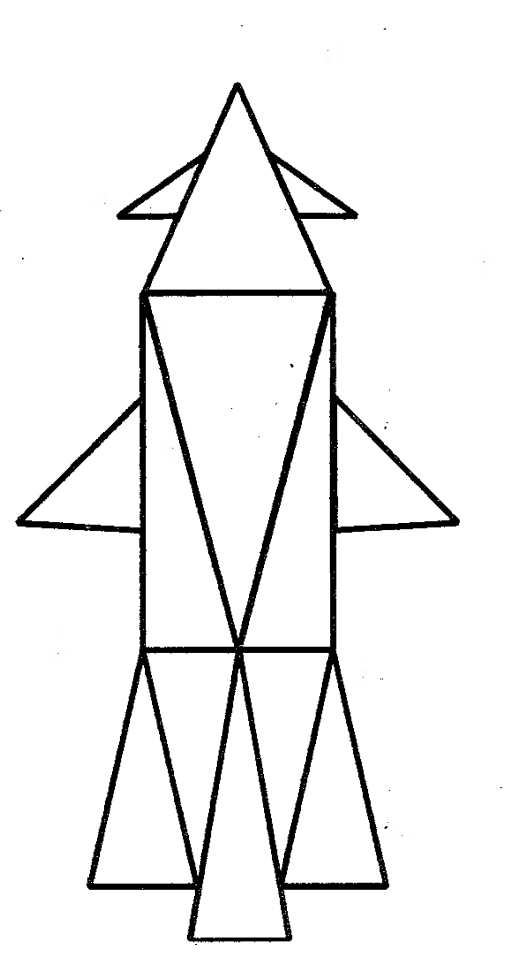 ЭтапыпроведенияурокаФор-маорга-низа-цииУДЗадания для учащихся, выполнение которых приведёт к достижению запланированных результатовЗадания для учащихся, выполнение которых приведёт к достижению запланированных результатовЗадания для учащихся, выполнение которых приведёт к достижению запланированных результатовЭтапыпроведенияурокаФор-маорга-низа-цииУДУчебникРабочая тетрадь № 1Дидакти-ческиематериалы1. Организационный этап1. Организационный этап1. Организационный этап1. Организационный этап1. Организационный этап2. Актуализация знаний2. Актуализация знаний2. Актуализация знаний2. Актуализация знаний2. Актуализация знаний3. Постановка цели и задач урока. Мотивация учебной деятельности учащихся3. Постановка цели и задач урока. Мотивация учебной деятельности учащихся3. Постановка цели и задач урока. Мотивация учебной деятельности учащихся3. Постановка цели и задач урока. Мотивация учебной деятельности учащихся3. Постановка цели и задач урока. Мотивация учебной деятельности учащихся4. Изучение нового мате- риалафТеоретический материал § 14 (до примеров)5.Практичес-кая работаП6.Физминутка7. Первичное закрепление нового материалаФ№ 3437. Первичное закрепление нового материалаИ№ 148, 1498.Индивиду-альная работаИТест9-10. Рефлексия. Итоги урокаФВопросы 1-611. Информация о домашнем заданииП.14 стр.90-91; №342, №345, рабочая тетрадь №1 задание 147Практическая работаРешение задачТестИтоговая оценкаПрактическая работаРешение задачТестИтоговая оценка